Witam gr. VIW zdrowym ciele zdrowy duchW dniu dzisiejszym chciałem wam pokazać kilka ćwiczeń które może wykonać w domu bez żadnych przyrządów… Wystarczy tylko trochę miejsca na podłodze oraz chęciĆwiczenia są łatwe i na pewno się już z nim spotkaliście na lekcji wf lub innych zajęciach sportowych. Bieg bokserski Przysiad 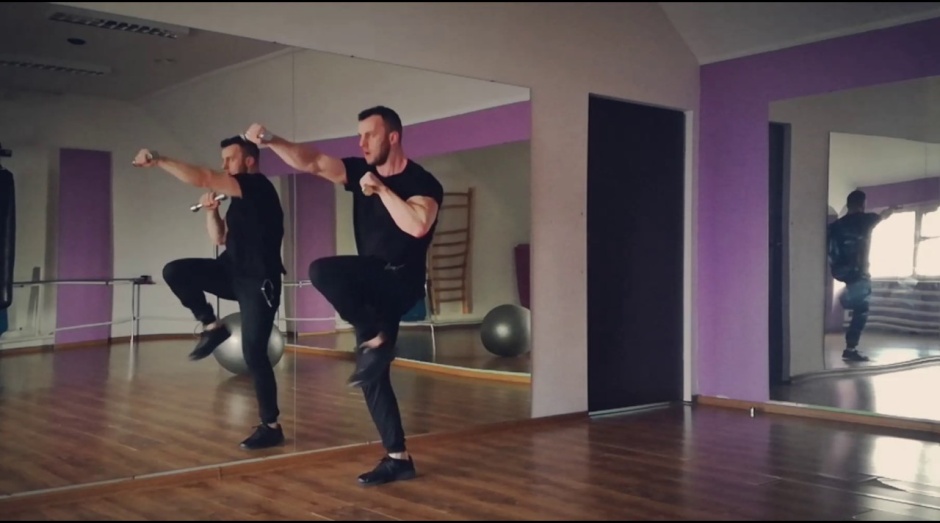 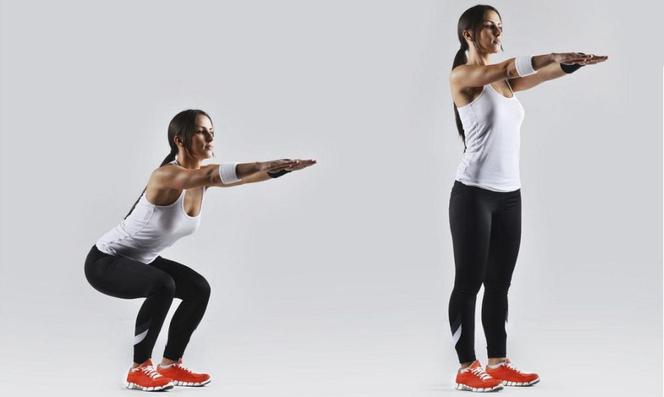 Pompki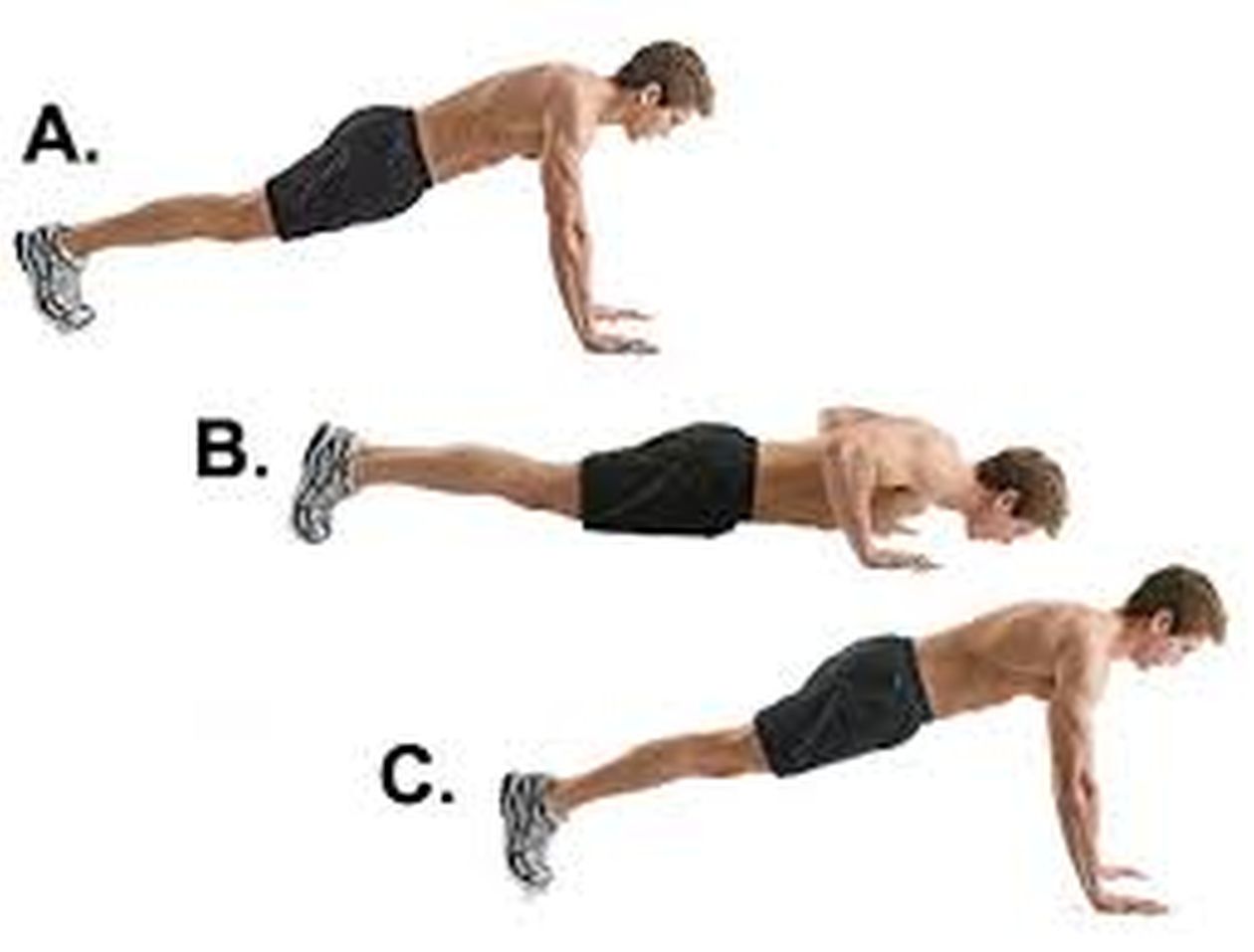 odwrócona pompka Deska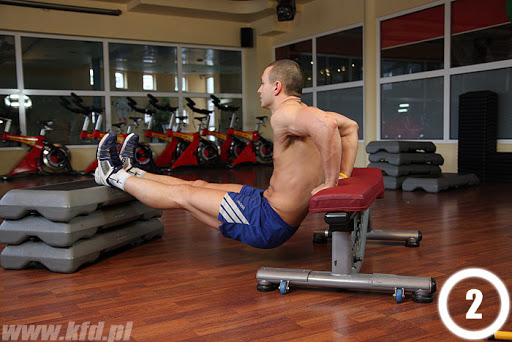 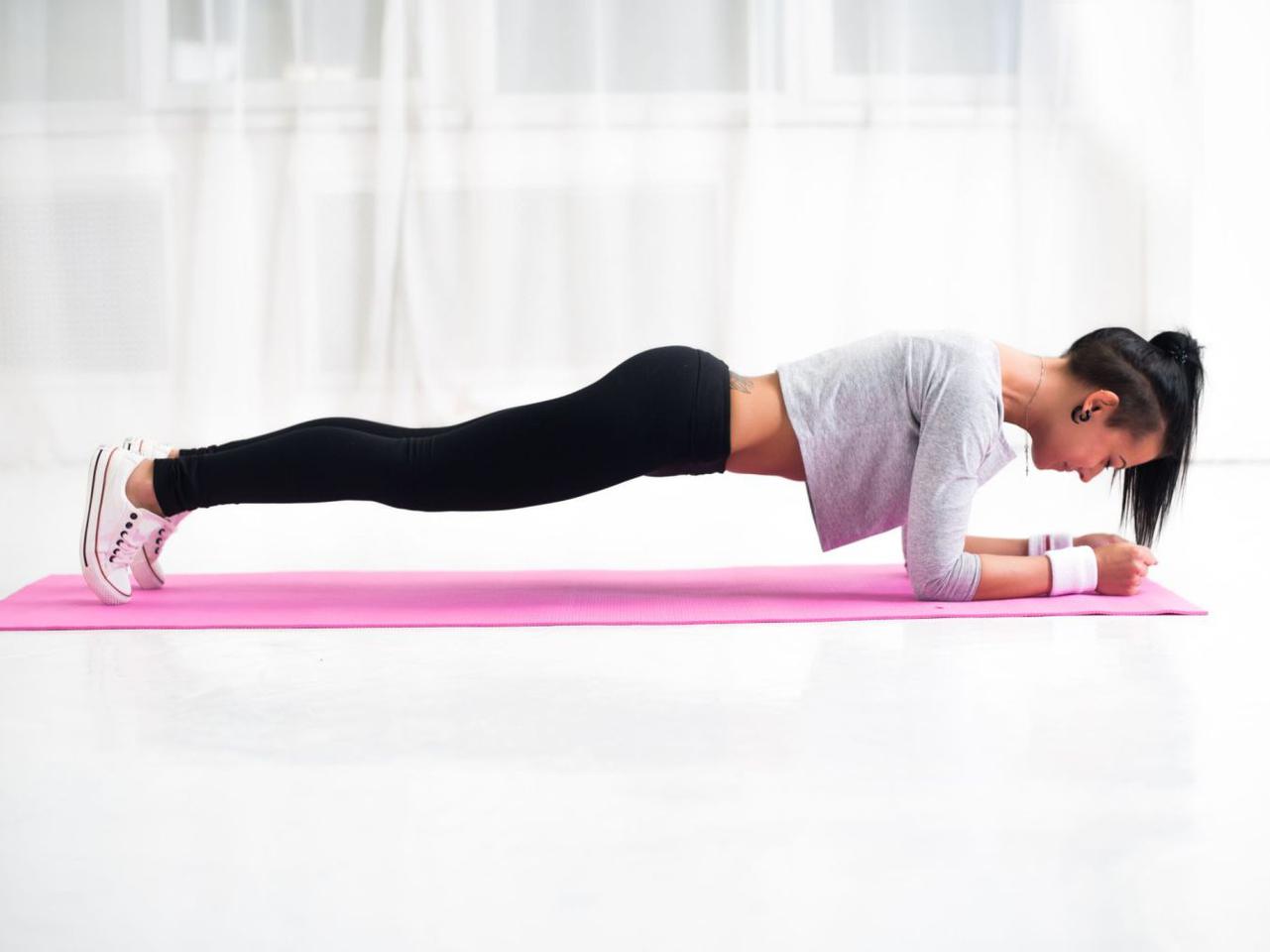 Możecie wszystkie ćwiczenia wykonywać jedno po drugim w ilości powtórzeń wg waszych możliwości lub wybrać trzy ćwiczenia dziennie i robić większą ilość powtórzeń